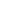 ハワリンバヤル2019実行委員会　御中申込日：2019年　　月　　日○広告掲載までの手順「パンフレット広告掲載料金表」から希望の広告サイズと料金を確認してください 「申込書」を記入し「pamphlet.harumatsuri@gmail.com」へ3月11日までにお送り下さい「申込書」の確認が取れて掲載可能と認められた掲載希望者に、「受け取り確認メール」をお送りします「受け取り確認メール」が届いたら、3月18日までに広告料をお振込み、広告原稿ファイルを「pamphlet.harumatsuri@gmail.com」へお送り下さい入金と原稿の確認が取れましたら、「申し込み完了メール」をお送りします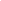 貴社名（店舗名）：　　　　　　　　　　　
貴社名（店舗名）：　　　　　　　　　　　
ご担当者様名：ご担当者様名：ご住所（〒　　　-　　　　）ご住所（〒　　　-　　　　）電話・Faxe-mailアドレス請求書必　要　　・　不　要サイズ・料金○サイズ Ｎo：○お振込み金額　　　　　　　　円原稿の入稿予定日　　2019年　　　　月　　　　日（原則、完全データ入稿となります。名刺広告は名刺をご提出ください。）原稿の入稿予定日　　2019年　　　　月　　　　日（原則、完全データ入稿となります。名刺広告は名刺をご提出ください。）お振込みされた方のお名前　　※必ずご記入下さい。お振込みされた方のお名前　　※必ずご記入下さい。